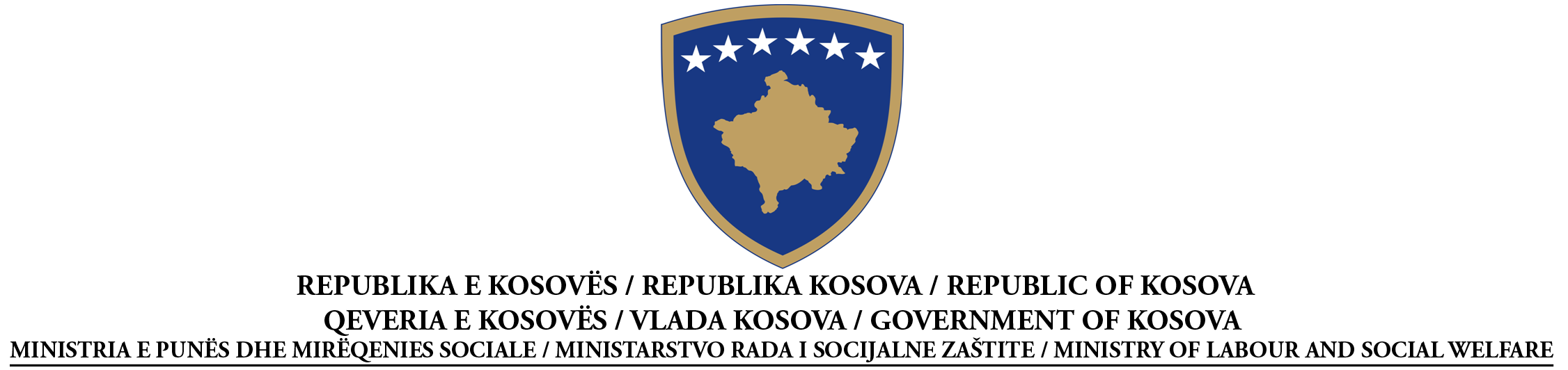 OBAVEŠTENJE O DODELI UGOVORASNABDEVANJE Prema Članu 41 Zakona Br. 04/L-042 o Javnoj Nabavci na KosovuDatum pripreme obaveštenja:  10/09/2015Ovo obaveštenje je pripremljeno na JEZICIMA:DEO I: UGOVORNI AUTORITETI.1) IME I ADRESA UGOVORNOG AUTORITETA (UA)The Ugovorni autoritet kupuje u ime drugih ugovornih autoritetaDEO II: PREDMET UGOVORAII.1) OPISDEO III: POSTUPAKIII.1) VRSTA POSTUPKA   Otvoren              III.2) KRITERIJUM ZA DODELUIII.3) ADMINISTRATIVNE INFORMACIJEDEO IV: DODELA UGOVORADeo 1 - Nabavka opremeDEO IV: DODELA UGOVORADeo 2 - Nabavka nameštajaDEO V: ODGOVARAJUĆE INFORMACIJEV.1) ŽALBEV.1.1) ADRESA TELA ZA RAZMATRANJE NABAVKI (TRN)Br Nabavke20915013121 AlbanskiSrpskiSlužbeno ime: Ministarstvo Rada I Socijalne ZaštiteSlužbeno ime: Ministarstvo Rada I Socijalne ZaštiteSlužbeno ime: Ministarstvo Rada I Socijalne ZaštiteSlužbeno ime: Ministarstvo Rada I Socijalne ZaštitePoštanska adresa: Ul.”UÇK”,br.1,	Poštanska adresa: Ul.”UÇK”,br.1,	Poštanska adresa: Ul.”UÇK”,br.1,	Poštanska adresa: Ul.”UÇK”,br.1,	Grad: Priština	Poštanski kod: 10 000Poštanski kod: 10 000Zemlja: KosovoKontakt: Henrijeta Deva	Kontakt: Henrijeta Deva	Telefon: 038 213 009	Telefon: 038 213 009	Email: henrieta.vula@rks-gov.netEmail: henrieta.vula@rks-gov.netFaks: 038 212 895Faks: 038 212 895Internet adresa (ako se primenjuje):Internet adresa (ako se primenjuje):“[ubaci veb UA]”“[ubaci veb UA]”DaNeII.1.1) Naslov ugovora koji je dodelio ugovorni autoritet:Nabavka opreme i nameštaja za domove zajednice i institucijaII.1.1) Naslov ugovora koji je dodelio ugovorni autoritet:Nabavka opreme i nameštaja za domove zajednice i institucijaII.1.1) Naslov ugovora koji je dodelio ugovorni autoritet:Nabavka opreme i nameštaja za domove zajednice i institucijaII.1.2)  Vrsta ugovora i lokacija radova, mesto isporuke ili izvršavanja II.1.2)  Vrsta ugovora i lokacija radova, mesto isporuke ili izvršavanja II.1.2)  Vrsta ugovora i lokacija radova, mesto isporuke ili izvršavanja    Rad       Snabdevanje    Usluge IzvršenjeProjekat i izvršenje Ostvarivanje, bilo kojim sredstvima, posla, odgovarajući  na uslove   KupovinaFinansijski zakup (lizing) Zakup Kupovina na kredit Njihovo kombiniranjeGlavna tačka ili lokacija radova______________________________________________Glavno mesto isporuke_ Priština, Štimlje , Kamenica , Uroševac , Dečani , Vuciternu , Gračanica , GurakocGlavno mesto izvršavanja______________________________________________II.1.4) Kratak opis predmeta ugovora____________________________________________________________________________________ Nabavka opreme i nameštaja za domove zajednice i institucijaDeo 1 - Nabavka opremeDeo 2 - Nabavka nameštajaII.1.4) Kratak opis predmeta ugovora____________________________________________________________________________________ Nabavka opreme i nameštaja za domove zajednice i institucijaDeo 1 - Nabavka opremeDeo 2 - Nabavka nameštajaII.1.4) Kratak opis predmeta ugovora____________________________________________________________________________________ Nabavka opreme i nameštaja za domove zajednice i institucijaDeo 1 - Nabavka opremeDeo 2 - Nabavka nameštajaII.1.5) Klasifikacija po zajedničkom rečniku nabavki (ZRN):31.00.00.00-6 ; 36.00.00.00-1  II.1.5) Klasifikacija po zajedničkom rečniku nabavki (ZRN):31.00.00.00-6 ; 36.00.00.00-1  II.1.5) Klasifikacija po zajedničkom rečniku nabavki (ZRN):31.00.00.00-6 ; 36.00.00.00-1     Najniža cenaIII.3.1) Prethodne publikacije koje se tiču istog ugovoraPredhodno Obaveštenje o Ugovoru:  ______________________________________Obaveštenje o Ugovoru: ____27/07/2015_______________________________Ostale publikacije (po potrebi):  ______________________________IV.1) Datum dodele ugovora:   10/09/2015IV.1) Datum dodele ugovora:   10/09/2015IV.1) Datum dodele ugovora:   10/09/2015IV.1) Datum dodele ugovora:   10/09/2015IV.2) Planiran datum potpisivanja ugovora: 21/09/2015IV.2) Planiran datum potpisivanja ugovora: 21/09/2015IV.2) Planiran datum potpisivanja ugovora: 21/09/2015IV.2) Planiran datum potpisivanja ugovora: 21/09/2015IV.3) Broj promljenih tendera: 4IV.3) Broj promljenih tendera: 4IV.3) Broj promljenih tendera: 4IV.3) Broj promljenih tendera: 4IV.4) Ime i adresa ekonomskog operatera kome je dodeljen ugovorIV.4) Ime i adresa ekonomskog operatera kome je dodeljen ugovorIV.4) Ime i adresa ekonomskog operatera kome je dodeljen ugovorIV.4) Ime i adresa ekonomskog operatera kome je dodeljen ugovorSlužbeno ime: NPSH”Oni Design”Službeno ime: NPSH”Oni Design”Službeno ime: NPSH”Oni Design”Službeno ime: NPSH”Oni Design”Službeno ime: NPSH”Oni Design”Službeno ime: NPSH”Oni Design”Poštanska adresa: Ul.”Hollger Petersen”, p.n, PrištinaPoštanska adresa: Ul.”Hollger Petersen”, p.n, PrištinaPoštanska adresa: Ul.”Hollger Petersen”, p.n, PrištinaPoštanska adresa: Ul.”Hollger Petersen”, p.n, PrištinaPoštanska adresa: Ul.”Hollger Petersen”, p.n, PrištinaPoštanska adresa: Ul.”Hollger Petersen”, p.n, PrištinaGrad: PrištinaGrad: PrištinaPoštanski kod: 10 000Poštanski kod: 10 000Zemlja: KosovaZemlja: KosovaURL (ako se primenjuje): “[ubaci veb]”URL (ako se primenjuje): “[ubaci veb]”URL (ako se primenjuje): “[ubaci veb]”URL (ako se primenjuje): “[ubaci veb]”URL (ako se primenjuje): “[ubaci veb]”URL (ako se primenjuje): “[ubaci veb]”Kontakt: Ilir SadikuKontakt: Ilir SadikuKontakt: Ilir SadikuEmail: onidesign@live.comEmail: onidesign@live.comEmail: onidesign@live.comTelefon: 044 773 377;  Telefon: 044 773 377;  Telefon: 044 773 377;  Faks: “[ubaci faks EO]”Faks: “[ubaci faks EO]”Faks: “[ubaci faks EO]”IV.5) Informacije o vrednosti ugovoraUkupna konačna vrednost ugovora: 20,329.12 €Odgovarajući tender sa najnižom cenom: 20,329.12 €Odgovarajući tender sa najvišom cenom: 22,971.90 €IV.1) Datum dodele ugovora:   10/09/2015IV.1) Datum dodele ugovora:   10/09/2015IV.1) Datum dodele ugovora:   10/09/2015IV.1) Datum dodele ugovora:   10/09/2015IV.2) Planiran datum potpisivanja ugovora: 21/09/2015IV.2) Planiran datum potpisivanja ugovora: 21/09/2015IV.2) Planiran datum potpisivanja ugovora: 21/09/2015IV.2) Planiran datum potpisivanja ugovora: 21/09/2015IV.3) Broj promljenih tendera: 9IV.3) Broj promljenih tendera: 9IV.3) Broj promljenih tendera: 9IV.3) Broj promljenih tendera: 9IV.4) Ime i adresa ekonomskog operatera kome je dodeljen ugovorIV.4) Ime i adresa ekonomskog operatera kome je dodeljen ugovorIV.4) Ime i adresa ekonomskog operatera kome je dodeljen ugovorIV.4) Ime i adresa ekonomskog operatera kome je dodeljen ugovorSlužbeno ime: NPT”Duglas”Službeno ime: NPT”Duglas”Službeno ime: NPT”Duglas”Službeno ime: NPT”Duglas”Službeno ime: NPT”Duglas”Službeno ime: NPT”Duglas”Poštanska adresa: Ul.”Ali Ajeti”, PodujevoPoštanska adresa: Ul.”Ali Ajeti”, PodujevoPoštanska adresa: Ul.”Ali Ajeti”, PodujevoPoštanska adresa: Ul.”Ali Ajeti”, PodujevoPoštanska adresa: Ul.”Ali Ajeti”, PodujevoPoštanska adresa: Ul.”Ali Ajeti”, PodujevoGrad: PodujevoGrad: PodujevoPoštanski kod: 10 000Poštanski kod: 10 000Zemlja: KosovaZemlja: KosovaURL (ako se primenjuje): “[ubaci veb]”URL (ako se primenjuje): “[ubaci veb]”URL (ako se primenjuje): “[ubaci veb]”URL (ako se primenjuje): “[ubaci veb]”URL (ako se primenjuje): “[ubaci veb]”URL (ako se primenjuje): “[ubaci veb]”Kontakt: Sinan SfishtaKontakt: Sinan SfishtaKontakt: Sinan SfishtaEmail: duglas_kos@yahoo.comEmail: duglas_kos@yahoo.comEmail: duglas_kos@yahoo.comTelefon: 044 162 503Telefon: 044 162 503Telefon: 044 162 503Faks: “[ubaci faks EO]”Faks: “[ubaci faks EO]”Faks: “[ubaci faks EO]”IV.5) Informacije o vrednosti ugovoraUkupna konačna vrednost ugovora: 26,065.00 €Odgovarajući tender sa najnižom cenom: 26,065.00 €Odgovarajući tender sa najvišom cenom: 38,785.00 €Svaka zainteresovana strana može da uloži žalbu Telu za Razmatranje Nabavke, po odredbama Dela IX  Zakona br. 04/L-042 o javnim nabavkama na Kosovu.Službeno ime: Telo za Razmatranje NabavkeSlužbeno ime: Telo za Razmatranje NabavkeSlužbeno ime: Telo za Razmatranje NabavkeAdresa TRN:  Ul.GaribaldiAdresa TRN:  Ul.GaribaldiAdresa TRN:  Ul.GaribaldiGrad: PrištinaGrad: PrištinaPoštanski kod:Elektronska adresa (po potrebi):Elektronska adresa (po potrebi):Elektronska adresa (po potrebi):Lice za kontakt:E-mail:E-mail:Telefon:Faks:Faks: